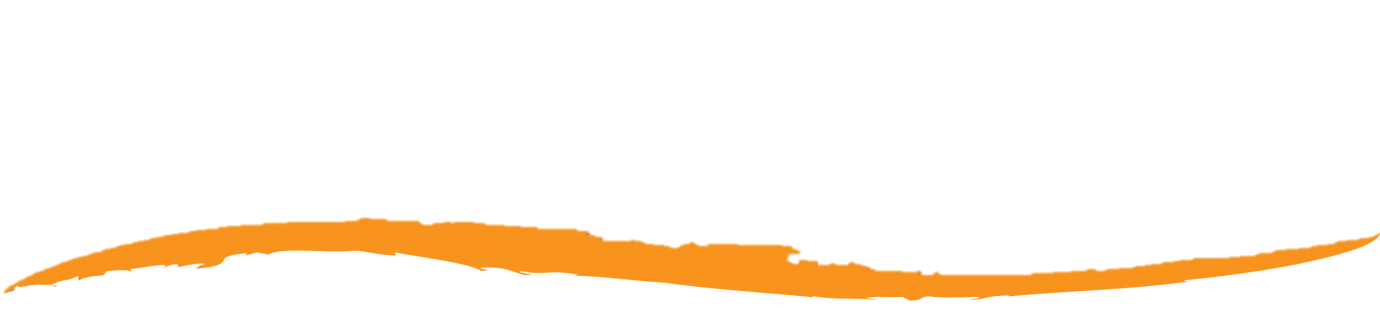 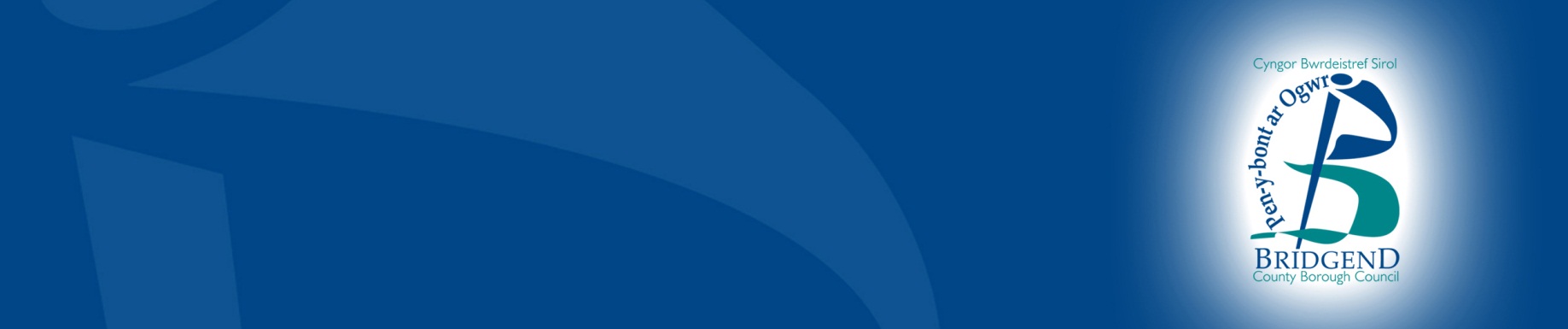 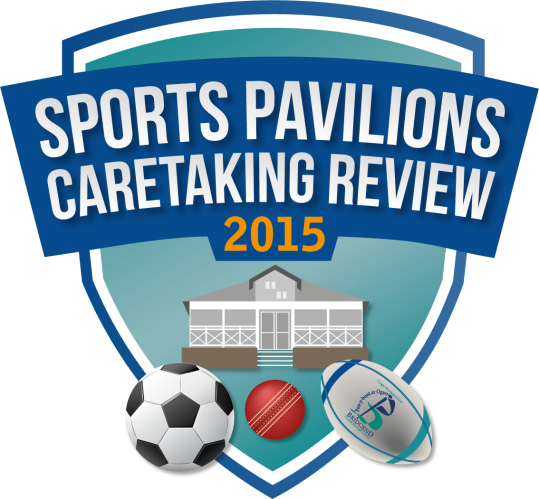 Sports Pavilions Caretaking Review 2015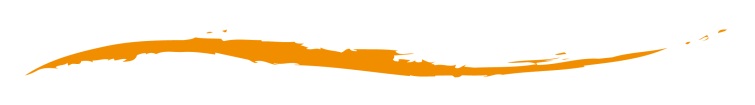 OverviewBridgend County Borough Council is currently reviewing a range of the services it provides in order to ensure that resources available are used in the best possible way for its residents. At present, the council manages and operates 80 individual outdoor sports facilities including football, rugby and cricket pitches, which are serviced by 31 pavilions across the county borough. The consultation is to invite your views on potential changes to the current management and caretaking arrangements for sports pavilions in Bridgend County Borough.How to respondThis consultation period will begin on the 16 February 2015 and close on the 13 April 2015. You can respond or ask further questions in the following ways:Tel: (01656) 643 664Email: Consultation@bridgend.gov.uk Online: Click here or visit:
www.bridgend.gov.uk/consultationPost: Communications, Marketing and Engagement, 
Bridgend County Borough Council, Raven’s Court, Wing 3, Brewery Lane, Bridgend, CF31 4AP. Alternative formats are also available upon request. Data protectionHow we use the views and information you share with us.All responses received by Bridgend County Borough Council will be seen in full by its staff members involved in the consultation process. The information may also be seen by other departments within the council or local service board members to help improve upon the services provided.The council may also use the information gathered to publish subsequent documents both directly and indirectly linked to this consultation, however the council will never disclose any personal information such as names or addresses that could identify an individual. If you do not wish for your opinions to be publicised, please state so in your response.Related documentsFor more information on consultations in Bridgend County Borough or how to join our Citizens’ Panel. Visit: www.bridgend.gov.uk/consultationBackground and informationLocal authorities across England and Wales are currently facing significant reductions in the levels of funding provided by central Government.  In order to balance their budgets, councils are looking at various measures to reduce spending while making the best use of the resources available.  Not all councils will take the same approach, as local circumstances and arrangements differ from area to area however, the objective of reducing spending will be the same.Council’s budget consultation results 2014In November, the council consulted with its residents regarding the proposed budget cuts from central Government. As part of the consultation 54 per cent of respondents chose to reduce the spend on Sport, Play and Active Wellbeing by an average of six per cent. The residents’ views have been taken into account in creating this consultation to review Sports Pavilions – which forms part of the communities directorate.  Current situationAs part of the current review of services, the management and operation of pavilions which service our outdoor sports facilities is being evaluated.  In order to inform the decision making process the council wishes to consult with, and invite comments from, the service’s main users along with other interested parties (such as residents, town and community councils, and local sports leagues/league administrators) on the proposals put forward. The council at present currently manages and operates 80 individual outdoor sports facilities including football, rugby and cricket pitches, which are serviced by 31 pavilions around the county borough area. As the table outlines, these facilities are used by 65 clubs for a range of winter and summer sports – a number of these clubs run senior, youth, junior and mini teams.  Our pavilions are also used for a variety of groups outside of sports, such as craft groups and pre-school playgroups.  The proposals under consideration are focused on the reduction of the current level of expenditure required to deliver the cleaning of pavilions through mobile teams rather than the ‘static’ caretaking arrangements currently operated. Any additional cleaning required above the current level of service, would then have to be provided by those hiring the facilities. It has also been proposed that the duty of the opening and closing of the building will become the responsibility of the person hiring the facilities.FinancesThe cost of managing and operating the pavilion facilities is in excess of £460,000 per year, this includes costs associated with: caretaking and security, repairs and maintenance and the provision of services such as electricity, gas and water. The annual income taken by the council for hiring these buildings is around £60,000. The council is, therefore, subsidising the use of these facilities by meeting in excess of 85% of the ‘running costs’.  Under the council’s medium term financial strategy, the introduction of this proposal would generate a potential saving of £100,000 against the overall park pavilions budget has been identified for 2016/17.Impact of the proposalAn initial Equality Impact Assessment (EIA) screening will be completed ready for when the consultation is live and will be reviewed following conclusion of this consultation (appendix 1.0).The consultation processProjected timetable for procedure and proposal implementationThe outcomes of the consultation will be reported to the Cabinet of Bridgend County Borough Council. If there is a decision not to proceed, that will be the end of this proposal and an alternative proposal may be sought. If any of the proposals are accepted by Cabinet it is anticipated that the earliest the proposal(s) will be implemented is sometime in the Autumn 2015.How to respondThis consultation period will begin on the 16 February 2015 and close on the 13 April 2015. You can respond or ask further questions in the following ways:Alternative formats are also available upon request. AppendixAppendix 1.0 - Equality Impact Assessments (EIA).Initial screening.Full EIA to be completed after three years.Clubs in the county borough# Football clubs41Rugby clubs19Cricket clubs5Total65ActivityDate Response deadline13 April 2015Report to Cabinet on the outcomes of the consultation9 June 2015 (TBC)Potential implementationAutumn 2015Post: Communications, Marketing and Engagement, 
Bridgend County Borough Council, 
Raven’s Court, Wing 3, 
Brewery Lane, Bridgend, CF31 4APTel: (01656) 643 664

Email: Consultation@bridgend.gov.uk

Online: Click here.